Памятка "Предупреди суицид"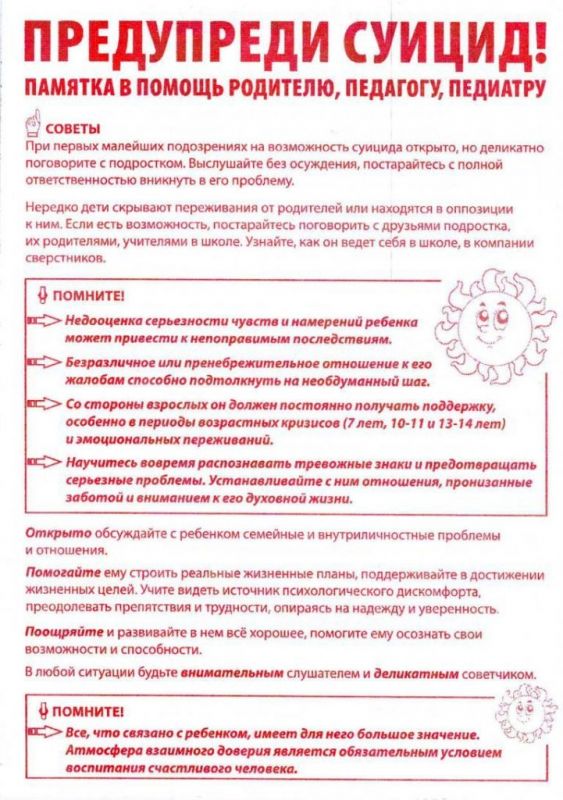 